Wrocław 29.09.2017r.ZAWIADOMIENIE O WYBORZE OFERTY NAJKORZYSTNIEJSZEJ                            dotyczy: postępowania przetargowego na dostawę sprzętu medycznego dla Bloku Operacyjnego i pozostałych oddziałów w ramach realizacji inwestycji „Rozbudowa budynku nr 1 na potrzeby Zintegrowanego Bloku Operacyjnego w 4 WSKzP SP ZOZ”, znak sprawy: 3/ZP/2017Pełnomocnik Zamawiającego - 4 Wojskowego Szpitala Klinicznego z Polikliniką Samodzielnego Zakładu Opieki Zdrowotnej we Wrocławiu, działając zgodnie z art. 92 ust. 2 ustawy Prawo zamówień publicznych (tj. Dz. U. z 2015 r. poz. 2164 z późn. zm.), dalej zwanej Pzp, zawiadamia, że na podstawie art. 91 ust. 1 Pzp (kryteria oceny: Cena – waga 60%; Parametry techniczne – waga 18%; Okres gwarancji – waga 20%; Warunki pogwarancyjne – waga 2%) za najkorzystniejsze uznano oferty:PAKIET I     Videolaryngoskopofertę nr 7, Wykonawca:Biameditek Spółka z o.o.ul. Elewatorska 5815-620 BiałystokJednocześnie Pełnomocnik Zamawiającego przekazuje informacje o Wykonawcach, którzy złożyli oferty wraz z punktacją przyznaną oferentom w każdym kryterium oceny ofert:PAKIET II          Urządzenie do ogrzewania krwi i płynów infuzyjnychofertę nr 3, Wykonawca:SKAMEX Spółka z o.o. Sp. K.ul. Częstochowska 38/5293-121 ŁódźJednocześnie Pełnomocnik Zamawiającego przekazuje informacje o Wykonawcach, którzy złożyli oferty wraz z punktacją przyznaną oferentom w każdym kryterium oceny ofert:PAKIET III       Łóżko na salę poznieczuleniowąofertę nr 2, Wykonawca:KONKRET Dagmara Fik, Marcin Mazurkiewicz Spółka Jawnaul. Dworcowa 15A86-200 ChełmnoJednocześnie Pełnomocnik Zamawiającego przekazuje informacje o Wykonawcach, którzy złożyli oferty wraz z punktacją przyznaną oferentom w każdym kryterium oceny ofert:PAKIET IV       Wózek transportowyofertę nr 2, Wykonawca:KONKRET Dagmara Fik, Marcin Mazurkiewicz Spółka Jawnaul. Dworcowa 15A86-200 ChełmnoJednocześnie Pełnomocnik Zamawiającego przekazuje informacje o Wykonawcach, którzy złożyli oferty wraz z punktacją przyznaną oferentom w każdym kryterium oceny ofert:PAKIET V       Wózek do przekładania pacjentaofertę nr 2, Wykonawca:KONKRET Dagmara Fik, Marcin Mazurkiewicz Spółka Jawnaul. Dworcowa 15A86-200 ChełmnoJednocześnie Pełnomocnik Zamawiającego przekazuje informacje o Wykonawcach, którzy złożyli oferty wraz z punktacją przyznaną oferentom w każdym kryterium oceny ofert:PAKIET VI        Aparat RTG przyłóżkowy, cyfrowyofertę nr 5, Wykonawca:FUJIFILM Europe GMBHHeesenstraβe 3140549 Düsseldorfie      (Oddział w Polsce Al. Jerozolimskie 178, 02-486 Warszawa)Jednocześnie Pełnomocnik Zamawiającego przekazuje informacje o Wykonawcach, którzy złożyli oferty wraz z punktacją przyznaną oferentom w każdym kryterium oceny ofert:PAKIET VII       Mikroskop operacyjny neurochirurgiczny - typ 1                          Mikroskop operacyjny neurochirurgiczny - typ 2                               Mikroskop operacyjny okulistycznyofertę nr 23, Wykonawca:CARL ZEISS Spółka z o.o.ul. Naramowicka 76 61-622 PoznańJednocześnie Pełnomocnik Zamawiającego przekazuje informacje o Wykonawcach, którzy złożyli oferty wraz z punktacją przyznaną oferentom w każdym kryterium oceny ofert:PAKIET VIII    Endoskopowy zestaw neurochirurgiczny                        Tor wizyjny ENT z shaverem i wiertarką                             Zestaw do artroskopii stawu skroniowo-żuchwowegoofertę nr 14, Wykonawca:MEDIM Spółka z o.o.ul. Puławska 45B05-500 PiasecznoJednocześnie Pełnomocnik Zamawiającego przekazuje informacje o Wykonawcach, którzy złożyli oferty wraz z punktacją przyznaną oferentom w każdym kryterium oceny ofert:PAKIET IX    Lampa czołowa diodowaofertę nr 16, Wykonawca:Medicom Spółka z o.o.ul. M. Skłodowskiej – Curie 3441-819 ZabrzeJednocześnie Pełnomocnik Zamawiającego przekazuje informacje o Wykonawcach, którzy złożyli oferty wraz z punktacją przyznaną oferentom w każdym kryterium oceny ofert:PAKIET X     Aparat USG z 3 głowicami                      Aparat USG anestezjologiczny ofertę nr 13, Wykonawca:Medinco Polska Spółka z o.o. Sp. K.ul. Sarmacka 5/3102-972 WarszawaJednocześnie Pełnomocnik Zamawiającego przekazuje informacje o Wykonawcach, którzy złożyli oferty wraz z punktacją przyznaną oferentom w każdym kryterium oceny ofert:PAKIET XI        System konwekcyjnego ogrzewania pacjentaofertę nr 7, Wykonawca:Biameditek Spółka z o.o.ul. Elewatorska 5815-620 BiałystokJednocześnie Pełnomocnik Zamawiającego przekazuje informacje o Wykonawcach, którzy złożyli oferty wraz z punktacją przyznaną oferentom w każdym kryterium oceny ofert:PAKIET XII    Stół operacyjnyofertę nr 16, Wykonawca:Medicom Spółka z o.o.ul. M. Skłodowskiej – Curie 3441-819 ZabrzeJednocześnie Pełnomocnik Zamawiającego przekazuje informacje o Wykonawcach, którzy złożyli oferty wraz z punktacją przyznaną oferentom w każdym kryterium oceny ofert:PAKIET XIII    Łóżko do intensywnej terapiiofertę nr 9, Wykonawca:Paramedica Polska Spółka z o.o. Sp. K.ul. Żołny 1102-815 WarszawaJednocześnie Pełnomocnik Zamawiającego przekazuje informacje o Wykonawcach, którzy złożyli oferty wraz z punktacją przyznaną oferentom w każdym kryterium oceny ofert:PAKIET XIV   Macerator do kaczek i basenówofertę nr 19, Wykonawca:„Greenpol” Instytut Kształtowania Środowiska Spółka z o.o.ul. Fabryczna 1765-410 Zielona Góra Jednocześnie Pełnomocnik Zamawiającego przekazuje informacje o Wykonawcach, którzy złożyli oferty wraz z punktacją przyznaną oferentom w każdym kryterium oceny ofert:PAKIET XV   Urządzenia do krioekstrakcji wraz z akcesoriami                       Oftalmoskop pośredni na opasce czołowej ofertę nr 22, Wykonawca:Polymed Polska Spółka z o.o.ul. Warszawska 320A05-082 Stare BabiceJednocześnie Pełnomocnik Zamawiającego przekazuje informacje o Wykonawcach, którzy złożyli oferty wraz z punktacją przyznaną oferentom w każdym kryterium oceny ofert:PAKIET XVI  Fotel chirurga operatora                       Fotel chirurga asysty ofertę nr 22, Wykonawca:Polymed Polska Spółka z o.o.ul. Warszawska 320A05-082 Stare Babice Jednocześnie Pełnomocnik Zamawiającego przekazuje informacje o Wykonawcach, którzy złożyli oferty wraz z punktacją przyznaną oferentom w każdym kryterium oceny ofert:PAKIET XVII   Napędy motorowe ortopedyczne                         Napęd motorowy neurochirurgiczny ofertę nr 4, Wykonawca:Aesculap Chifa Spółka z o.o.ul. Tysiąclecia 1464-300 Nowy TomyślJednocześnie Pełnomocnik Zamawiającego przekazuje informacje o Wykonawcach, którzy złożyli oferty wraz z punktacją przyznaną oferentom w każdym kryterium oceny ofert:PAKIET XVIII   Lampa zabiegowa statywowaofertę nr 16, Wykonawca:Medicom Spółka z o.o.ul. M. Skłodowskiej – Curie 3441-819 ZabrzeJednocześnie Pełnomocnik Zamawiającego przekazuje informacje o Wykonawcach, którzy złożyli oferty wraz z punktacją przyznaną oferentom w każdym kryterium oceny ofert:PAKIET XIX   Elektrokardiografofertę nr 6, Wykonawca:GE Medical Systems Polska Spółka z o.o.ul. Wołoska 902-583 WarszawaJednocześnie Pełnomocnik Zamawiającego przekazuje informacje o Wykonawcach, którzy złożyli oferty wraz z punktacją przyznaną oferentom w każdym kryterium oceny ofert:PAKIET XX   Ssak elektrycznyofertę nr 1, Wykonawca:Medela Polska Spółka z o.o.ul. Wybrzeże Gdyńskie 6D01-531 Warszawa Jednocześnie Pełnomocnik Zamawiającego przekazuje informacje o Wykonawcach, którzy złożyli oferty wraz z punktacją przyznaną oferentom w każdym kryterium oceny ofert:PAKIET XXI   Aparat do witrektomii tylnej oraz fakoemulsyfikacjiofertę nr 18, Wykonawca:Alcon Polska Spółka z o.o.ul. Marynarska 1502-674 Warszawa Jednocześnie Pełnomocnik Zamawiającego przekazuje informacje o Wykonawcach, którzy złożyli oferty wraz z punktacją przyznaną oferentom w każdym kryterium oceny ofert:PAKIET XXII   Diatermia chirurgicznaofertę nr 10, Wykonawca:BOWA INTERNATIONAL Spółka z o.o. Sp. K.Złotkowo, ul. Obornicka 1062-002 Suchy Las  Jednocześnie Pełnomocnik Zamawiającego przekazuje informacje o Wykonawcach, którzy złożyli oferty wraz z punktacją przyznaną oferentom w każdym kryterium oceny ofert:PAKIET XXIII   Respirator transportowyPełnomocnik Zamawiającego unieważnia postępowanie w zakresie pakietu nr XXIII na podstawie art. 93 ust. 1 pkt. 1 ustawy Prawo zamówień publicznych – nie złożono żadnej oferty niepodlegającej odrzuceniu.PAKIET XXIV   Zestaw do automatycznego masażu klatki piersiowejofertę nr 15, Wykonawca:Walmed Spółka z o.o.ul. Ptaków Leśnych 7305-500 JastrzębieJednocześnie Pełnomocnik Zamawiającego przekazuje informacje o Wykonawcach, którzy złożyli oferty wraz z punktacją przyznaną oferentom w każdym kryterium oceny ofert:PAKIET XXV   Zestaw do operacji neurochirurgicznychofertę nr 8, Wykonawca:IMC IMPOMED CENTRUM S.A.ul. Skrzyneckiego 3804-563 WarszawaJednocześnie Pełnomocnik Zamawiającego przekazuje informacje o Wykonawcach, którzy złożyli oferty wraz z punktacją przyznaną oferentom w każdym kryterium oceny ofert:PAKIET XXVI   Zestaw monitoringu ofertę nr 6, Wykonawca:GE Medical Systems Polska Spółka z o.o.ul. Wołoska 902-583 WarszawaJednocześnie Pełnomocnik Zamawiającego przekazuje informacje o Wykonawcach, którzy złożyli oferty wraz z punktacją przyznaną oferentom w każdym kryterium oceny ofert: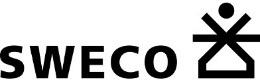 Nr ofertyWykonawcaPunktacjaPunktacjaPunktacjaPunktacjaPunktacjaNr ofertyWykonawcaIlość przyznanych punktów za kryteriumIlość przyznanych punktów za kryteriumIlość przyznanych punktów za kryteriumIlość przyznanych punktów za kryteriumŁączna ilość punktów przyznana WykonawcyLP=C+P+W+GNr ofertyWykonawcaCena (brutto)-„C”Parametry techniczne-„P”Okres gwarancji-„G”Warunki pogwarancyjne-„W”Łączna ilość punktów przyznana WykonawcyLP=C+P+W+G7Biameditek Spółka z o.o.ul. Elewatorska 5815-620 Białystok60,00 pkt.18,00 pkt.5,00 pkt.2,00 pkt.85,00 pkt.Nr ofertyWykonawcaPunktacjaPunktacjaPunktacjaPunktacjaPunktacjaNr ofertyWykonawcaIlość przyznanych punktów za kryteriumIlość przyznanych punktów za kryteriumIlość przyznanych punktów za kryteriumIlość przyznanych punktów za kryteriumŁączna ilość punktów przyznana WykonawcyLP=C+P+W+GNr ofertyWykonawcaCena (brutto)-„C”Parametry techniczne-„P”Okres gwarancji-„G”Warunki pogwarancyjne-„W”Łączna ilość punktów przyznana WykonawcyLP=C+P+W+G3SKAMEX Spółka z o.o. Sp. K.ul. Częstochowska 38/5293-121 Łódź60,00 pkt18,00 pkt.0,00 pkt.0,00 pkt.78,00 pkt.Nr ofertyWykonawcaPunktacjaPunktacjaPunktacjaPunktacjaPunktacjaNr ofertyWykonawcaIlość przyznanych punktów za kryteriumIlość przyznanych punktów za kryteriumIlość przyznanych punktów za kryteriumIlość przyznanych punktów za kryteriumŁączna ilość punktów przyznana WykonawcyLP=C+P+W+GNr ofertyWykonawcaCena (brutto)-„C”Parametry techniczne-„P”Okres gwarancji-„G”Warunki pogwarancyjne-„W”Łączna ilość punktów przyznana WykonawcyLP=C+P+W+G2KONKRET Dagmara Fik, Marcin Mazurkiewicz Spółka Jawnaul. Dworcowa 15A86-200 Chełmno60,00 pkt18,00 pkt.10,00 pkt.2,00 pkt.90,00 pkt.Nr ofertyWykonawcaPunktacjaPunktacjaPunktacjaPunktacjaPunktacjaNr ofertyWykonawcaIlość przyznanych punktów za kryteriumIlość przyznanych punktów za kryteriumIlość przyznanych punktów za kryteriumIlość przyznanych punktów za kryteriumŁączna ilość punktów przyznana WykonawcyLP=C+P+W+GNr ofertyWykonawcaCena (brutto)-„C”Parametry techniczne-„P”Okres gwarancji-„G”Warunki pogwarancyjne-„W”Łączna ilość punktów przyznana WykonawcyLP=C+P+W+G2KONKRET Dagmara Fik, Marcin Mazurkiewicz Spółka Jawnaul. Dworcowa 15A86-200 Chełmno60,00 pkt18,00 pkt.10,00 pkt.2,00 pkt.90,00 pkt.16Medicom Spółka z o.o.ul. M. Skłodowskiej – Curie 3441-819 Zabrze48,18 pkt13,50 pkt.20,00 pkt.2,00 pkt.83,68 pkt.Nr ofertyWykonawcaPunktacjaPunktacjaPunktacjaPunktacjaPunktacjaNr ofertyWykonawcaIlość przyznanych punktów za kryteriumIlość przyznanych punktów za kryteriumIlość przyznanych punktów za kryteriumIlość przyznanych punktów za kryteriumŁączna ilość punktów przyznana WykonawcyLP=C+P+W+GNr ofertyWykonawcaCena (brutto)-„C”Parametry techniczne-„P”Okres gwarancji-„G”Warunki pogwarancyjne-„W”Łączna ilość punktów przyznana WykonawcyLP=C+P+W+G2KONKRET Dagmara Fik, Marcin Mazurkiewicz Spółka Jawnaul. Dworcowa 15A86-200 Chełmno60,00 pkt18,00 pkt.0,00 pkt.2,00 pkt.80,00 pkt.Nr ofertyWykonawcaPunktacjaPunktacjaPunktacjaPunktacjaPunktacjaNr ofertyWykonawcaIlość przyznanych punktów za kryteriumIlość przyznanych punktów za kryteriumIlość przyznanych punktów za kryteriumIlość przyznanych punktów za kryteriumŁączna ilość punktów przyznana WykonawcyLP=C+P+W+GNr ofertyWykonawcaCena (brutto)-„C”Parametry techniczne-„P”Okres gwarancji-„G”Warunki pogwarancyjne-„W”Łączna ilość punktów przyznana WykonawcyLP=C+P+W+G5FUJIFILM Europe GMBHHeesenstraβe 3140549 Düsseldorfie(Oddział w Polsce Al. Jerozolimskie 178, 02-486 Warszawa60,00 pkt17,23 pkt.0,00 pkt.1,02 pkt.78,25 pkt.12Synektik Spółka AkcyjnaAl. Wincentego Witosa 3100-710 Warszawa42,93 pkt17,23 pkt.10,00 pkt.2,00 pkt.72,16 pkt.20Siemens Healthcare Spółka z o.o.ul. Żupnicza 1103-821 Warszawa50,31 pkt18,00 pkt.5,00 pkt.0,73 pkt.74,04 pkt.Nr ofertyWykonawcaPunktacjaPunktacjaPunktacjaPunktacjaPunktacjaNr ofertyWykonawcaIlość przyznanych punktów za kryteriumIlość przyznanych punktów za kryteriumIlość przyznanych punktów za kryteriumIlość przyznanych punktów za kryteriumŁączna ilość punktów przyznana WykonawcyLP=C+P+W+GNr ofertyWykonawcaCena (brutto)-„C”Parametry techniczne-„P”Okres gwarancji-„G”Warunki pogwarancyjne-„W”Łączna ilość punktów przyznana WykonawcyLP=C+P+W+G20CARL ZEISS Spółka z o.o.ul. Naramowicka 76 61-622 Poznań60,00 pkt18,00 pkt.0,00 pkt.2,00 pkt.80,00 pkt.Nr ofertyWykonawcaPunktacjaPunktacjaPunktacjaPunktacjaPunktacjaNr ofertyWykonawcaIlość przyznanych punktów za kryteriumIlość przyznanych punktów za kryteriumIlość przyznanych punktów za kryteriumIlość przyznanych punktów za kryteriumŁączna ilość punktów przyznana WykonawcyLP=C+P+W+GNr ofertyWykonawcaCena (brutto)-„C”Parametry techniczne-„P”Okres gwarancji-„G”Warunki pogwarancyjne-„W”Łączna ilość punktów przyznana WykonawcyLP=C+P+W+G14MEDIM Spółka z o.o.ul. Puławska 45B05-500 Piaseczno60,00 pkt18,00 pkt.0,00 pkt.2,00 pkt.80,00 pkt.Nr ofertyWykonawcaPunktacjaPunktacjaPunktacjaPunktacjaPunktacjaNr ofertyWykonawcaIlość przyznanych punktów za kryteriumIlość przyznanych punktów za kryteriumIlość przyznanych punktów za kryteriumIlość przyznanych punktów za kryteriumŁączna ilość punktów przyznana WykonawcyLP=C+P+W+GNr ofertyWykonawcaCena (brutto)-„C”Parametry techniczne-„P”Okres gwarancji-„G”Warunki pogwarancyjne-„W”Łączna ilość punktów przyznana WykonawcyLP=C+P+W+G16Medicom Spółka z o.o.ul. M. Skłodowskiej – Curie 3441-819 Zabrze60,00 pkt18,00 pkt.0,00 pkt.2,00 pkt.80,00 pkt.Nr ofertyWykonawcaPunktacjaPunktacjaPunktacjaPunktacjaPunktacjaNr ofertyWykonawcaIlość przyznanych punktów za kryteriumIlość przyznanych punktów za kryteriumIlość przyznanych punktów za kryteriumIlość przyznanych punktów za kryteriumŁączna ilość punktów przyznana WykonawcyLP=C+P+W+GNr ofertyWykonawcaCena (brutto)-„C”Parametry techniczne-„P”Okres gwarancji-„G”Warunki pogwarancyjne-„W”Łączna ilość punktów przyznana WykonawcyLP=C+P+W+G13Medinco Polska Spółka z o.o. Sp. K.ul. Sarmacka 5/3102-972 Warszawa60,00 pkt18,00 pkt.5,00 pkt.2,00 pkt.85,00 pkt.Nr ofertyWykonawcaPunktacjaPunktacjaPunktacjaPunktacjaPunktacjaNr ofertyWykonawcaIlość przyznanych punktów za kryteriumIlość przyznanych punktów za kryteriumIlość przyznanych punktów za kryteriumIlość przyznanych punktów za kryteriumŁączna ilość punktów przyznana WykonawcyLP=C+P+W+GNr ofertyWykonawcaCena (brutto)-„C”Parametry techniczne-„P”Okres gwarancji-„G”Warunki pogwarancyjne-„W”Łączna ilość punktów przyznana WykonawcyLP=C+P+W+G7Biameditek Spółka z o.o.ul. Elewatorska 5815-620 Białystok60,00 pkt18,00 pkt.15,00 pkt.2,00 pkt.95,00 pkt.11AKME Spółka z o.o. Sp. K.ul. Poloneza 89B 02-826 Warszawa48,94 pkt12,00 pkt.20,00 pkt.1,22 pkt.82,16 pkt.17Medtronic Poland Spółka z o.o.ul. Polna 1100-633 Warszawa56,83 pkt18,00 pkt.15,00 pkt.1,00 pkt.90,83 pkt.21Wrocławskie Centrum Zaopatrzenia Medycznego i Ortopedycznego „Żak-Med” Anna Rożekul. Sulmierzycka 1751-127 Wrocław52,94 pkt18,00 pkt.0,00 pkt.0,06 pkt.71,00 pkt.Nr ofertyWykonawcaPunktacjaPunktacjaPunktacjaPunktacjaPunktacjaNr ofertyWykonawcaIlość przyznanych punktów za kryteriumIlość przyznanych punktów za kryteriumIlość przyznanych punktów za kryteriumIlość przyznanych punktów za kryteriumŁączna ilość punktów przyznana WykonawcyLP=C+P+W+GNr ofertyWykonawcaCena (brutto)-„C”Parametry techniczne-„P”Okres gwarancji-„G”Warunki pogwarancyjne-„W”Łączna ilość punktów przyznana WykonawcyLP=C+P+W+G16Medicom Spółka z o.o.ul. M. Skłodowskiej – Curie 3441-819 Zabrze60,00 pkt18,00 pkt.15,00 pkt.2,00 pkt.95,00 pkt.Nr ofertyWykonawcaPunktacjaPunktacjaPunktacjaPunktacjaPunktacjaNr ofertyWykonawcaIlość przyznanych punktów za kryteriumIlość przyznanych punktów za kryteriumIlość przyznanych punktów za kryteriumIlość przyznanych punktów za kryteriumŁączna ilość punktów przyznana WykonawcyLP=C+P+W+GNr ofertyWykonawcaCena (brutto)-„C”Parametry techniczne-„P”Okres gwarancji-„G”Warunki pogwarancyjne-„W”Łączna ilość punktów przyznana WykonawcyLP=C+P+W+G9Paramedica Polska Spółka z o.o. Sp. K.ul. Żołny 1102-815 Warszawa60,00 pkt18,00 pkt.0,00 pkt.2,00 pkt.80,00 pkt.Nr ofertyWykonawcaPunktacjaPunktacjaPunktacjaPunktacjaPunktacjaNr ofertyWykonawcaIlość przyznanych punktów za kryteriumIlość przyznanych punktów za kryteriumIlość przyznanych punktów za kryteriumIlość przyznanych punktów za kryteriumŁączna ilość punktów przyznana WykonawcyLP=C+P+W+GNr ofertyWykonawcaCena (brutto)-„C”Parametry techniczne-„P”Okres gwarancji-„G”Warunki pogwarancyjne-„W”Łączna ilość punktów przyznana WykonawcyLP=C+P+W+G19„Greenpol” Instytut Kształtowania Środowiska Spółka z o.o.ul. Fabryczna 1765-410 Zielona Góra60,00 pkt18,00 pkt.10,00 pkt.2,00 pkt.90,00 pkt.Nr ofertyWykonawcaPunktacjaPunktacjaPunktacjaPunktacjaPunktacjaNr ofertyWykonawcaIlość przyznanych punktów za kryteriumIlość przyznanych punktów za kryteriumIlość przyznanych punktów za kryteriumIlość przyznanych punktów za kryteriumŁączna ilość punktów przyznana WykonawcyLP=C+P+W+GNr ofertyWykonawcaCena (brutto)-„C”Parametry techniczne-„P”Okres gwarancji-„G”Warunki pogwarancyjne-„W”Łączna ilość punktów przyznana WykonawcyLP=C+P+W+G22Polymed Polska Spółka z o.o.ul. Warszawska 320A05-082 Stare Babice60,00 pkt18,00 pkt.0,00 pkt.2,00 pkt.80,00 pkt.Nr ofertyWykonawcaPunktacjaPunktacjaPunktacjaPunktacjaPunktacjaNr ofertyWykonawcaIlość przyznanych punktów za kryteriumIlość przyznanych punktów za kryteriumIlość przyznanych punktów za kryteriumIlość przyznanych punktów za kryteriumŁączna ilość punktów przyznana WykonawcyLP=C+P+W+GNr ofertyWykonawcaCena (brutto)-„C”Parametry techniczne-„P”Okres gwarancji-„G”Warunki pogwarancyjne-„W”Łączna ilość punktów przyznana WykonawcyLP=C+P+W+G22Polymed Polska Spółka z o.o.ul. Warszawska 320A05-082 Stare Babice60,00 pkt18,00 pkt.0,00 pkt.2,00 pkt.80,00 pkt.Nr ofertyWykonawcaPunktacjaPunktacjaPunktacjaPunktacjaPunktacjaNr ofertyWykonawcaIlość przyznanych punktów za kryteriumIlość przyznanych punktów za kryteriumIlość przyznanych punktów za kryteriumIlość przyznanych punktów za kryteriumŁączna ilość punktów przyznana WykonawcyLP=C+P+W+GNr ofertyWykonawcaCena (brutto)-„C”Parametry techniczne-„P”Okres gwarancji-„G”Warunki pogwarancyjne-„W”Łączna ilość punktów przyznana WykonawcyLP=C+P+W+G4Aesculap Chifa Spółka z o.o.ul. Tysiąclecia 1464-300 Nowy Tomyśl60,00 pkt18,00 pkt.0,00 pkt.2,00 pkt.80,00 pkt.Nr ofertyWykonawcaPunktacjaPunktacjaPunktacjaPunktacjaPunktacjaNr ofertyWykonawcaIlość przyznanych punktów za kryteriumIlość przyznanych punktów za kryteriumIlość przyznanych punktów za kryteriumIlość przyznanych punktów za kryteriumŁączna ilość punktów przyznana WykonawcyLP=C+P+W+GNr ofertyWykonawcaCena (brutto)-„C”Parametry techniczne-„P”Okres gwarancji-„G”Warunki pogwarancyjne-„W”Łączna ilość punktów przyznana WykonawcyLP=C+P+W+G16Medicom Spółka z o.o.ul. M. Skłodowskiej – Curie 3441-819 Zabrze60,00 pkt18,00 pkt.15,00 pkt.2,00 pkt.95,00 pkt.Nr ofertyWykonawcaPunktacjaPunktacjaPunktacjaPunktacjaPunktacjaNr ofertyWykonawcaIlość przyznanych punktów za kryteriumIlość przyznanych punktów za kryteriumIlość przyznanych punktów za kryteriumIlość przyznanych punktów za kryteriumŁączna ilość punktów przyznana WykonawcyLP=C+P+W+GNr ofertyWykonawcaCena (brutto)-„C”Parametry techniczne-„P”Okres gwarancji-„G”Warunki pogwarancyjne-„W”Łączna ilość punktów przyznana WykonawcyLP=C+P+W+G6GE Medical Systems Polska Spółka z o.o.ul. Wołoska 902-583 Warszawa60,00 pkt0,00 pkt.0,00 pkt.2,00 pkt.62,00 pkt.Nr ofertyWykonawcaPunktacjaPunktacjaPunktacjaPunktacjaPunktacjaNr ofertyWykonawcaIlość przyznanych punktów za kryteriumIlość przyznanych punktów za kryteriumIlość przyznanych punktów za kryteriumIlość przyznanych punktów za kryteriumŁączna ilość punktów przyznana WykonawcyLP=C+P+W+GNr ofertyWykonawcaCena (brutto)-„C”Parametry techniczne-„P”Okres gwarancji-„G”Warunki pogwarancyjne-„W”Łączna ilość punktów przyznana WykonawcyLP=C+P+W+G1Medela Polska Spółka z o.o.ul. Wybrzeże Gdyńskie 6D01-531 Warszawa60,00 pkt0,00 pkt.15,00 pkt.2,00 pkt.77,00 pkt.Nr ofertyWykonawcaPunktacjaPunktacjaPunktacjaPunktacjaPunktacjaNr ofertyWykonawcaIlość przyznanych punktów za kryteriumIlość przyznanych punktów za kryteriumIlość przyznanych punktów za kryteriumIlość przyznanych punktów za kryteriumŁączna ilość punktów przyznana WykonawcyLP=C+P+W+GNr ofertyWykonawcaCena (brutto)-„C”Parametry techniczne-„P”Okres gwarancji-„G”Warunki pogwarancyjne-„W”Łączna ilość punktów przyznana WykonawcyLP=C+P+W+G18Alcon Polska Spółka z o.o.ul. Marynarska 1502-674 Warszawa60,00 pkt18,00 pkt.0,00 pkt.2,00 pkt.80,00 pkt.Nr ofertyWykonawcaPunktacjaPunktacjaPunktacjaPunktacjaPunktacjaNr ofertyWykonawcaIlość przyznanych punktów za kryteriumIlość przyznanych punktów za kryteriumIlość przyznanych punktów za kryteriumIlość przyznanych punktów za kryteriumŁączna ilość punktów przyznana WykonawcyLP=C+P+W+GNr ofertyWykonawcaCena (brutto)-„C”Parametry techniczne-„P”Okres gwarancji-„G”Warunki pogwarancyjne-„W”Łączna ilość punktów przyznana WykonawcyLP=C+P+W+G10BOWA INTERNATIONALSpółka z o.o. Sp. K.Złotkowo, ul. Obornicka 1062-002 Suchy Las60,00 pkt18,00 pkt.0,00 pkt.2,00 pkt.80,00 pkt.Nr ofertyWykonawcaPunktacjaPunktacjaPunktacjaPunktacjaPunktacjaNr ofertyWykonawcaIlość przyznanych punktów za kryteriumIlość przyznanych punktów za kryteriumIlość przyznanych punktów za kryteriumIlość przyznanych punktów za kryteriumŁączna ilość punktów przyznana WykonawcyLP=C+P+W+GNr ofertyWykonawcaCena (brutto)-„C”Parametry techniczne-„P”Okres gwarancji-„G”Warunki pogwarancyjne-„W”Łączna ilość punktów przyznana WykonawcyLP=C+P+W+G15Walmed Spółka z o.o.ul. Ptaków Leśnych 7305-500 Jastrzębie60,00 pkt18,00 pkt.0,00 pkt.2,00 pkt.80,00 pkt.Nr ofertyWykonawcaPunktacjaPunktacjaPunktacjaPunktacjaPunktacjaNr ofertyWykonawcaIlość przyznanych punktów za kryteriumIlość przyznanych punktów za kryteriumIlość przyznanych punktów za kryteriumIlość przyznanych punktów za kryteriumŁączna ilość punktów przyznana WykonawcyLP=C+P+W+GNr ofertyWykonawcaCena (brutto)-„C”Parametry techniczne-„P”Okres gwarancji-„G”Warunki pogwarancyjne-„W”Łączna ilość punktów przyznana WykonawcyLP=C+P+W+G8IMC IMPOMED CENTRUM S.A.ul. Skrzyneckiego 3804-563 Warszawa60,00 pkt18,00 pkt.5,00 pkt.2,00 pkt.85,00 pkt.Nr ofertyWykonawcaPunktacjaPunktacjaPunktacjaPunktacjaPunktacjaNr ofertyWykonawcaIlość przyznanych punktów za kryteriumIlość przyznanych punktów za kryteriumIlość przyznanych punktów za kryteriumIlość przyznanych punktów za kryteriumŁączna ilość punktów przyznana WykonawcyLP=C+P+W+GNr ofertyWykonawcaCena (brutto)-„C”Parametry techniczne-„P”Okres gwarancji-„G”Warunki pogwarancyjne-„W”Łączna ilość punktów przyznana WykonawcyLP=C+P+W+G6GE Medical Systems Polska Spółka z o.o.ul. Wołoska 902-583 Warszawa60,00 pkt18,00 pkt.0,00 pkt.2,00 pkt.80,00 pkt.